          IMHA Board Meeting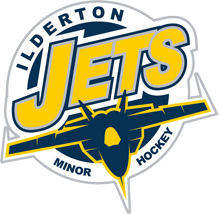        Tuesday, March 19, 2019	        Minutes – Approved April 9, 2019Directors in AttendanceTodd Copeland		Brian Heessels		Rob Andrew		Paul WalkomSue Lidbetter 		Chris Dixon	Scott Parker		Tichelle SchramGrant McNair 		Mike Harding		Candace Philpitt		Jason BearBH made a motion to begin the meeting.  2nd by SL.  Carried. RA made a motion to accept the minutes from Feb. 5. 2019.  2nd by GM.  Carried.TS made a motion to accept the following cheques for processing.  2nd by SP.  Carried. MSH		        $701.99 (Ice Rental)MSH                         $1169.98 (Ice Rental)MCRA                       $4408.00 (Referee Services)Bill Dark                   $900.00 (Development)MMC                        $37,646.08 (Ice Rental)TC – Congratulations to our 3 teams that have qualified for the OMHA Finals.  Details of the home games were discussed.  There will be a $5 gate fee as defined in the OMHA regulations.  Should the teams want to purchase anything as host to the other teams, it would come for the individual team’s budgets.  ACTION – TC will post details of these championship games on the IMHA website.SL is working on finalizing on-line registration for the girls’ hockey.  We will also be using Payplay as our payment option to be consistent with the other IMHA teams.TC – MS has been receiving the coaching applications.  The deadline is Friday, March 22, 2019.TC – Lots of changes coming to the Novice and below players for both the Shamrock and LM leagues, as well as the girls’ teams.  These changes are being mandated by OMHA and WOGL.  Due to these changes, our registration forms and fees will need to be reflective of these changes.  BH made a motion that Minor and Major 	Novice teams will have a registration fee of $450, with the Initiation program remaining at $400.  2nd by GM.  Carried.  Gate fees will be charged for the Novice boys’ team games with the Novice girls being charged the one-time $85 gate fee.   MH – The Hockey Day in Ilderton event raised approximately $2600.  We received many positive comments about the day with some suggestions to improve for next time.  Great job!TC – the Annual Awards Banquet is being held on Sunday, April 14.  The agenda of the day is posted on the website.  The only main difference is all of the girls’ teams are during the 2nd period time slot.  The Lion’s Club has been invited to come to the first period.  MS has sent a request to all the coaches to determine their individual player awards per team.  ACTION – TC and MS will organize the awards for the banquet.  ACTION – TC will arrange for the Funston award to be presented during the 2nd period. TC – we received 4 nominations for the Graham Benedetti award.  By secret ballot a winner was decided.  TC – there were no nominations received from membership for Volunteer of the Year.  Many of our volunteers were discussed.  BH made a motion that the IDP/Tyke development coaches Mark Reid, Pat Conlin and Steve Bloomfield receive the Volunteer of the Year award.  2nd by RA.  Carried.TB (Via phone) shared that the fundraising credit tracker will be updated on the website shortly.  Food for the banquet has been arranged.  Lace Boutique has offered to host a fundraising event for the IMHA women on April 13, 2019.  15% of all sales will be returned to IMHA. SL – the registration deadline for the upcoming season is April 17, 2019.  ACTION - SL will post a reminder on the IMHA website by March 25, 2019.  TC – The AGM will be held on Wednesday, April 17th at the community centre.  All proposed amendments to the bylaws and rules of operations were complied.  ACTION – TS will post the agenda, the 2018 AGM minutes and the proposed amendments to the website by April 1, 2019.  TC – 7 nominations were received for the IMHA board of directors.  They included Randy Sheaves, Brian Heessels, Chris Dixon, Jason Bear, Todd Copeland, Mike Harding and Rob Andrews. These names will be presented at the AGM. The next meeting will be held on Tuesday, April 9, 2019 at 8:00GM made a motion to adjourn the meeting.  2nd by SL.  Carried. 